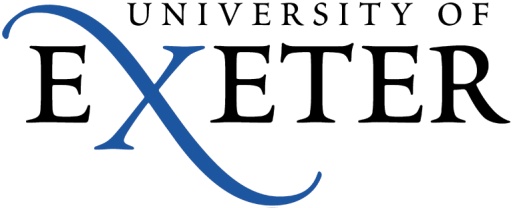 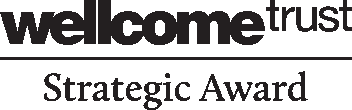 Application for Pump-priming funding (Multiple activities)Funding of up to £40,000, and applications will be considered on a rolling basis; we encourage applicants to contact us prior to submission to discuss their proposal.Please return the completed application form to the TREE email: tree@exeter.ac.ukAPPLICANT DETAILSAPPLICANT DETAILSName of Principal Investigator Position Discipline and College/Division of Principal InvestigatorEmail addressTelephone numberName(s) of Co-Investigator(s) Discipline and College/Division of Co-Investigator(s)PROJECT INFORMATIONPROJECT INFORMATIONStart and end date of the project Project title What is your research project about?[150 words max]Why is this funding needed for your project?[150 words max]Please outline your planned activities[300 words max]Please describe how your project will benefit from this funding[150 words max]What resources would you request to deliver the project? Please make sure you consult the research development team before putting the figures in this application. The additional costs incurred due to the inaccurate costing calculation will have to be covered by the PI themselves.What are the risks for this funding. what could go wrong? How would you mitigate the risks?[150 words max]How the success of the planned activities will be measured?[150 words max]ONWARD ACTIVITIESONWARD ACTIVITIESPlease state which specific funding you would apply for following a successful project including the timeline and amount. [150 words max]Please provide details of research outputs that will be produced as a direct result of this project if any.  [150 words max]